MUHAMMED  CURRICULUM VITAEP a g e | 1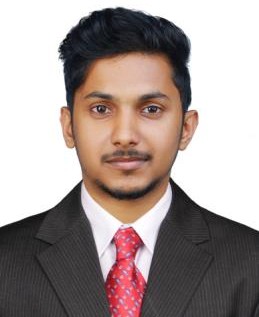   muhammed-392849@2freemail.com KAY BEE Tech Engineers & Contractors Pvt. Ltd , India(03 September 2018 to 30 May 2019 )COMPANY PROFILE:Kay bee Tech Engineers & Contractors Private Limited is one of the leading ‘A’ class electrical contracting companies in Kerala. Kay bee Tech offers a wide range of electrical contracting services, including preparation of schemes and proposals, construction of sub stations, generator houses, installation and commissioning of H.T and L.T electrical systems, maintenance and preventive maintenance.JOB TITLE: Electrical Site EngineerJob Profile:Study of drawings and execution of work as per the approved drawings.Schedule the work in accordance to project timeline and deadline.Planning for procurement of material required for execution of work in the site.Supervising and monitoring the installation works on site and allocating the work to individuals.Handling labor on site, implementation of manpower with plan.Co-ordinate daily site inspection inclusive of preparation of weekly and daily notification, and inspection sheets, attending site meetings, writing reports and giving presentation to manager and client.Preparation of variation statement and getting approve for the same.Check all the materials have been delivered to site and all the materials inspection reports have been completed.To check the entire work as according to approved drawings.Ensuring effective site management and discipline to ensure safe execution of the project.Preparing and analyzing Bill of Quantities (BOQ).Project Handled:Client	: Royal Plaza Group, CalicutProject description	: Erection, Testing and Commissioning of 630 KVA transformer, 1 no. 500KVA DG set, 1 no. 250 KVA DG set with entire connected electrification work.Tata Power Solar Systems Limited, India(Experience: 3 years)	COMPANY PROFILE:Tata Power Solar Systems Limited is India’s largest integrated solar company. Tata Solar is engaged in manufacturing and providing EPC services. The company has a strong presence in industrial, commercial, both On-grid and Off-grid solar projects, and residential segments. Tata Solar has shipped close to 1.4 GW of solar modules worldwide and installed 200 MW of rooftop solar projects in India.P a g e | 2JOB TITLE: Project EngineerJob Profile:Responsible for Erection, Testing and Commissioning of TATA Power Solar panels in Kerala.Joint site survey with client and estimate the place for installation.Develop a detailed project plan to monitoring and track process.Supervise and execute the installation and testing activities as per drawings, specifications.Handling of manpower and materials effectively.Provide technical support to installation teams and assisted in the technical procedures during installation.Clearing punch points raised by the quality department and to maintain proper documentation based on it.Attend conferences and training required to maintain proficiency.Maintain good relationship with clients by providing information guidance and technical support.Main Projects Handled:Client	: SCMS College, Ernakulam Type	: Solar On-grid Rooftop project Capacity	: 50 KWClient	: Baby Memorial Hospital, Calicut Type	: Solar On-grid Rooftop project Capacity	: 50 KWClient	: The Kozhikode District Co-operative Hospital, Calicut Type	: Solar On-grid Rooftop project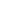 Capacity	: 50 KW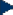 MEP Design and Drafting (HVAC, ELECTRICAL, PLUMBING & FIRE FIGHTING) –2018Institution: CADD Centre Training Services, CalicutVery well conversant with various components of Microsoft Office.Good Knowledge in C Programming & MS Project 2007.Working knowledge in Auto CAD 2014 & Revit 2014 (Autodesk certified).Responsible Attitude and Ability to work both individually as well as in a team.Sincere and hardworking.Fast Learner and Pro Active.Can handle multi tasks.Willing and able to learn new kind of jobs.P a g e | 3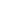 Bachelor of Technology [B-Tech] in Electrical and Electronics Engineering (2011-2015)University of Calicut Kerala, IndiaHigher Secondary Education (2011)PTM Higher Secondary School Thazhekode, MalappuramSecondary Education (2009)Kalladi Higher Secondary School Mannarkkad, PalakkadNationalityIndiaDate of Birth19th September 1993Visa StatusVisiting VisaLanguagesEnglish, Arabic, Hindi & Malayalam.